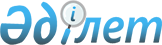 О внесении изменений в решение Кентауского городского маслихата от 22 декабря 2016 года № 59 "О городском бюджете на 2017-2019 годы"
					
			С истёкшим сроком
			
			
		
					Решение Кентауского городского маслихата Южно-Казахстанской области от 8 ноября 2017 года № 107. Зарегистрировано Департаментом юстиции Южно-Казахстанской области 14 ноября 2017 года № 4267. Срок действия решения - до 1 января 2018 года
      В соответствии с пунктом 5 статьи 109 Бюджетного кодекса Республики Казахстан от 4 декабря 2008 года, подпунктом 1) пункта 1 статьи 6 Закона Республики Казахстан от 23 января 2001 года "О местном государственном управлении и самоуправлении в Республике Казахстан" и решением Южно-Казахстанского областного маслихата от 23 октября 2017 года № 15/186-VI "О внесении изменений и дополнения в решение Южно-Казахстанского областного маслихата от 9 декабря 2016 года № 8/74-VI "Об областном бюджете на 2017-2019 годы", зарегистрированного в Реестре государственной регистрации нормативных правовых актов за № 4241, Кентауский городской маслихат РЕШИЛ:
      1. Внести в решение Кентауского городского маслихата от 22 декабря 2016 года № 59 "О городском бюджете на 2017-2019 годы" (зарегистрировано в Реестре государственной регистрации нормативных правовых актов за № 3934, опубликовано 7 января 2017 года в газете "Кентау" и в Эталонном контрольном банке нормативно правовых актов Республики Казахстан в электронном виде 7 января 2017 года) следующие изменения:
      пункт 1 изложить в следующей редакции:
      "1. Утвердить городской бюджет города Кентау на 2017-2019 годы согласно приложениям 1, 2, 3 и 4 соответственно, в том числе на 2017 год в следующих объемах:
      1) доходы – 10 627 653 тысяч тенге, в том числе по:
      налоговым поступлениям – 982 994 тысяч тенге;
      неналоговым поступлениям – 29 318 тысяч тенге;
      поступления от продажи основного капитала – 21 260 тысяч тенге;
      поступлениям трансфертов – 9 594 081 тысяч тенге;
      2) затраты – 10 707 952 тысяч тенге;
      3) чистое бюджетное кредитование – 2 478 тысяч тенге, в том числе:
      бюджетные кредиты – 3 404 тысяч тенге;
      погашение бюджетных кредитов – 926 тысяч тенге;
      4) сальдо по операциям с финансовыми активами – 0:
      приобретение финансовых активов – 0;
      поступления от продажи финансовых активов государства – 0;
      5) дефицит бюджета – -82 777 тысяч тенге;
      6) финансирование дефицита бюджета – 82 777 тысяч тенге, в том числе:
      поступление займов – 3 404 тысяч тенге;
      погашение займов – 926 тысяч тенге;
      используемые остатки бюджетных средств – 80 299 тысяч тенге.".
      2. Приложение 1, 2, 3 и 6 к указанному решению изложить в новой редакции согласно приложениям 1, 2, 3 и 4 к настоящему решению.
      3. Государственному учреждению "Аппарат Кентауского городского маслихата" в установленном законодательством Республики Казахстан порядке обеспечить:
      1) государственную регистрацию настоящего решения в территориальном органе юстиции;
      2) в течение десяти календарных дней со дня государственной регистрации настоящего решения маслихата направление его копии в бумажном и электронном виде на казахском и русском языках в Республиканское государственное предприятие не праве хозяйственного ведения "Республиканский центр правовой информации" для официального опубликования и включения в Эталонный контрольный банк нормативных правовых актов Республики Казахстан;
      3) в течение десяти календарных дней после государственной регистрации настоящего решения направление его копии на официальное опубликование в периодические печатные издания, распространяемых на территрии города Кентау;
      4) размещение настоящего решение на интернет-ресурсе Кентауского городского маслихата после его официального опубликования.
      4. Настоящее решение вводится в действие с 1 января 2017 года. Городской бюджет на 2017 год Городской бюджет на 2018 год Городской бюджет на 2019 год Перечень местных бюджетных программ по сельским округам на 2017 год
					© 2012. РГП на ПХВ «Институт законодательства и правовой информации Республики Казахстан» Министерства юстиции Республики Казахстан
				
      Председатель сессии

      городского маслихата

Г. Андосов

      Секретарь городского 

      маслихата

Т. Балабиев
Приложение 1
к решению Кентауского
городского маслихата
от 8 ноября 2017 года № 107Приложение 1
к решению Кентауского
городского маслихата
от 22 декабря 2016 года № 59
Категория
Категория
Категория
Категория
Категория
Сумма (тысяч тенге)
Класс
Класс
Класс
Класс
Сумма (тысяч тенге)
Подкласс
Подкласс
Подкласс
Сумма (тысяч тенге)
1
1
1
1
2
3
I. Доходы
10 627 653
1 
Налоговые поступления
982 994
01
Подоходный налог 
500 492
2 
Индивидуальный подоходный налог 
500 492
03
Социальный налог
246 250
1 
Социальный налог
246 250
04
Hалоги на собственность 
178 014
1 
Hалоги на имущество 
71 152
3 
Земельный налог 
27 696
4 
Hалог на транспортные средства 
78 561
5 
Единый земельный налог 
605
05
Внутренние налоги на товары, работы и услуги
43 713
2 
Акцизы 
4 202
3 
Поступления за использование природных и других ресурсов 
7 811
4 
Сборы за ведение предпринимательской и профессиональной деятельности 
30 700
5 
Налог на игорный бизнес 
1 000
07
Прочие налоги 
2 625
1 
Прочие налоги 
2 625
08
Обязательные платежи, взимаемые за совершение юридически значимых действий и (или) выдачу документов уполномоченными на то государственными органами или должностными лицами 
11 900
1 
Государственная пошлина 
11 900
2 
Неналоговые поступления 
29 318
01
Доходы от государственной собственности 
8 675
1 
Поступления части чистого дохода государственных предприятий
292
5 
Доходы от аренды имущества, находящегося в государственной собственности 
8 383
06
Прочие неналоговые поступления 
20 643
1 
Прочие неналоговые поступления 
20 643
3 
Поступления от продажи основного капитала 
21 260
01
Продажа государственного имущества, закрепленного за государственными учреждениями
5 725
1
Продажа государственного имущества, закрепленного за государственными учреждениями
5 725
03
Продажа земли и нематериальных активов 
15 535
1 
Продажа земли 
15 535
4 
Поступления трансфертов 
9 594 081
02
Трансферты из вышестоящих органов государственного управления
9 594 081
2 
Трансферты из областного бюджета
9 594 081
Функциональная группа
Функциональная группа
Функциональная группа
Функциональная группа
Функциональная группа
Сумма (тысяч тенге)
Функциональная подгруппа
Функциональная подгруппа
Функциональная подгруппа
Функциональная подгруппа
Сумма (тысяч тенге)
Администратор бюджетных программ
Администратор бюджетных программ
Администратор бюджетных программ
Сумма (тысяч тенге)
Программа
Программа
Сумма (тысяч тенге)
Наименование
Сумма (тысяч тенге)
2. Затраты
10 707 952
01
Государственные услуги общего характера
339 404
1
Представительные, исполнительные и другие органы, выполняющие общие функции государственного управления
230 819
112
Аппарат маслихата района (города областного значения)
26 911
001
Услуги по обеспечению деятельности маслихата района (города областного значения)
17 921
003
Капитальные расходы государственного органа 
8 990
122
Аппарат акима района (города областного значения)
104 425
001
Услуги по обеспечению деятельности акима района (города областного значения)
89 981
003
Капитальные расходы государственного органа 
14 444
123
Аппарат акима района в городе, города районного значения, поселка, села, сельского округа
99 483
001
Услуги по обеспечению деятельности акима района в городе, города районного значения, поселка, села, сельского округа
97 403
022
Капитальные расходы государственного органа
860
032
Капитальные расходы подведомственных государственных учреждений и организаций
1 220
2
Финансовая деятельность
305
459
Отдел экономики и финансов района (города областного значения)
305
010
Приватизация, управление коммунальным имуществом, постприватизационная деятельность и регулирование споров, связанных с этим
305
5
Планирование и статистическая деятельность
2 000
459
Отдел экономики и финансов района (города областного значения)
2 000
061
Проведение мероприятий за счет резерва Правительства Республики Казахстан для жизнеобеспечения населения при ликвидации чрезвычайных ситуаций природного и техногенного характера
2 000
9
Прочие государственные услуги общего характера
106 280
458
Отдел жилищно-коммунального хозяйства, пассажирского транспорта и автомобильных дорог района (города областного значения)
41 507
001
Услуги по реализации государственной политики на местном уровне в области жилищно-коммунального хозяйства, пассажирского транспорта и автомобильных дорог
38 570
013
Капитальные расходы государственного органа 
2 937
459
Отдел экономики и финансов района (города областного значения)
41 093
001
Услуги по реализации государственной политики в области формирования и развития экономической политики, государственного планирования, исполнения бюджета и управления коммунальной собственностью района (города областного значения)
41 093
482
Отдел предпринимательства и туризма района (города областного значения)
23 680
001
Услуги по реализации государственной политики на местном уровне в области развития предпринимательства и туризма
23 680
02
Оборона
571 497
1
Военные нужды
11 909
122
Аппарат акима района (города областного значения)
11 909
005
Мероприятия в рамках исполнения всеобщей воинской обязанности
11 909
2
Организация работы по чрезвычайным ситуациям
559 588
122
Аппарат акима района (города областного значения)
559 588
006
Предупреждение и ликвидация чрезвычайных ситуаций масштаба района (города областного значения)
559 098
007
Мероприятия по профилактике и тушению степных пожаров районного (городского) масштаба, а также пожаров в населенных пунктах, в которых не созданы органы государственной противопожарной службы
490
03
Общественный порядок, безопасность, правовая, судебная, уголовно-исполнительная деятельность
27 792
9
Прочие услуги в области общественного порядка и безопасности
27 792
458
Отдел жилищно-коммунального хозяйства, пассажирского транспорта и автомобильных дорог района (города областного значения)
27 792
021
Обеспечение безопасности дорожного движения в населенных пунктах
27 792
04
Образование
4 658 493
1
Дошкольное воспитание и обучение
1 075 477
123
Аппарат акима района в городе, города районного значения, поселка, села, сельского округа
199 444
004
Обеспечение деятельности организаций дошкольного воспитания и обучения
137 497
041
Реализация государственного образовательного заказа в дошкольных организациях образования
61 947
464
Отдел образования района (города областного значения)
876 033
009
Обеспечение деятельности организаций дошкольного воспитания и обучения
250 372
040
Реализация государственного образовательного заказа в дошкольных организациях образования
625 661
2
Начальное, основное среднее и общее среднее образование
3 306 621
123
Аппарат акима района в городе, города районного значения, поселка, села, сельского округа
2 050
005
Организация бесплатного подвоза учащихся до школы и обратно в сельской местности
2 050
464
Отдел образования района (города областного значения)
3 299 291
003
Общеобразовательное обучение
3 165 101
006
Дополнительное образование для детей
134 190
467
Отдел строительства района (города областного значения)
5 280
024
Строительство и реконструкция объектов начального, основного среднего и общего среднего образования
5 280
9
Прочие услуги в области образования
276 395
464
Отдел образования района (города областного значения)
276 395
001
Услуги по реализации государственной политики на местном уровне в области образования 
10 354
005
Приобретение и доставка учебников, учебно-методических комплексов для государственных учреждений образования района (города областного значения)
132 755
007
Проведение школьных олимпиад, внешкольных мероприятий и конкурсов районного (городского) масштаба
840
015
Ежемесячные выплаты денежных средств опекунам (попечителям) на содержание ребенка-сироты (детей-сирот), и ребенка (детей), оставшегося без попечения родителей
31 104
067
Капитальные расходы подведомственных государственных учреждений и организаций
101 342
05
Здравоохранение
26
9
Прочие услуги в области здравоохранения
26
123
Аппарат акима района в городе, города районного значения, поселка, села, сельского округа
26
002
Организация в экстренных случаях доставки тяжелобольных людей до ближайшей организации здравоохранения, оказывающей врачебную помощь
26
06
Социальная помощь и социальное обеспечение
974 253
1
Социальное обеспечение
466 753
451
Отдел занятости и социальных программ района (города областного значения)
461 308
016
Государственные пособия на детей до 18 лет
169 344
025
Внедрение обусловленной денежной помощи по проекту "Өрлеу"
291 964
464
Отдел образования района (города областного значения)
5 445
030
Содержание ребенка (детей), переданного патронатным воспитателям
5 445
2
Социальная помощь
463 140
123
Аппарат акима района в городе, города районного значения, поселка, села, сельского округа
11 191
003
Оказание социальной помощи нуждающимся гражданам на дому
11 191
451
Отдел занятости и социальных программ района (города областного значения)
450 481
002
Программа занятости
183 387
004
Оказание социальной помощи на приобретение топлива специалистам здравоохранения, образования, социального обеспечения, культуры, спорта и ветеринарии в сельской местности в соответствии с законодательством Республики Казахстан
9 983
006
Оказание жилищной помощи
13 767
007
Социальная помощь отдельным категориям нуждающихся граждан по решениям местных представительных органов
38 541
010
Материальное обеспечение детей-инвалидов, воспитывающихся и обучающихся на дому
2 081
014
Оказание социальной помощи нуждающимся гражданам на дому
45 225
017
Обеспечение нуждающихся инвалидов обязательными гигиеническими средствами и предоставление услуг специалистами жестового языка, индивидуальными помощниками в соответствии с индивидуальной программой реабилитации инвалида
130 199
023
Обеспечение деятельности центров занятости населения
27 298
464
Отдел образования района (города областного значения)
1 468
008
Социальная поддержка обучающихся и воспитанников организаций образования очной формы обучения в виде льготного проезда на общественном транспорте (кроме такси) по решению местных представительных органов
1 468
9
Прочие услуги в области социальной помощи и социального обеспечения
44 360
451
Отдел занятости и социальных программ района (города областного значения)
44 360
001
Услуги по реализации государственной политики на местном уровне в области обеспечения занятости и реализации социальных программ для населения
36 498
011
Оплата услуг по зачислению, выплате и доставке пособий и других социальных выплат
3 705
050
Реализация Плана мероприятий по обеспечению прав и улучшению качества жизни инвалидов в Республике Казахстан на 2012 – 2018 годы
4 157
07
Жилищно-коммунальное хозяйство
1 982 297
1
Жилищное хозяйство
391 041
458
Отдел жилищно-коммунального хозяйства, пассажирского транспорта и автомобильных дорог района (города областного значения)
13 280
006
Мероприятия, направленные на поддержание сейсмоустойчивости жилых зданий, расположенных в сейсмоопасных регионах Республики Казахстан
9 680
049
Проведение энергетического аудита многоквартирных жилых домов 
3 600
467
Отдел строительства района (города областного значения)
364 964
003
Проектирование и (или) строительство, реконструкция жилья коммунального жилищного фонда
324 855
004
Проектирование, развитие и (или) обустройство инженерно-коммуникационной инфраструктуры
40 109
479
Отдел жилищной инспекции района (города областного значения)
12 797
001
Услуги по реализации государственной политики на местном уровне в области жилищного фонда
12 797
2
Коммунальное хозяйство
986 164
458
Отдел жилищно-коммунального хозяйства, пассажирского транспорта и автомобильных дорог района (города областного значения)
986 164
026
Организация эксплуатации тепловых сетей, находящихся в коммунальной собственности районов (городов областного значения)
25 162
029
Развитие системы водоснабжения и водоотведения 
550 112
048
Развитие благоустройства городов и населенных пунктов
0
058
Развитие системы водоснабжения и водоотведения в сельских населенных пунктах
410 890
3
Благоустройство населенных пунктов
605 092
123
Аппарат акима района в городе, города районного значения, поселка, села, сельского округа
5 524
008
Освещение улиц населенных пунктов
1 149
010
Содержание мест захоронений и погребение безродных
66
011
Благоустройство и озеленение населенных пунктов
4 309
458
Отдел жилищно-коммунального хозяйства, пассажирского транспорта и автомобильных дорог района (города областного значения)
599 568
015
Освещение улиц в населенных пунктах
47 835
016
Обеспечение санитарии населенных пунктов
50 766
017
Содержание мест захоронений и захоронение безродных
1 891
018
Благоустройство и озеленение населенных пунктов
499 076
08
Культура, спорт, туризм и информационное пространство
612 105
1
Деятельность в области культуры
39 618
455
Отдел культуры и развития языков района (города областного значения)
39 618
003
Поддержка культурно-досуговой работы
39 618
2
Спорт
450 101
465
Отдел физической культуры и спорта района (города областного значения)
132 782
001
Услуги по реализации государственной политики на местном уровне в сфере физической культуры и спорта
9 759
005
Развитие массового спорта и национальных видов спорта 
115 075
006
Проведение спортивных соревнований на районном (города областного значения) уровне
3 337
007
Подготовка и участие членов сборных команд района (города областного значения) по различным видам спорта на областных спортивных соревнованиях
4 611
467
Отдел строительства района (города областного значения)
317 319
008
Развитие объектов спорта
317 319
3
Информационное пространство
59 701
455
Отдел культуры и развития языков района (города областного значения)
47 270
006
Функционирование районных (городских) библиотек
40 397
007
Развитие государственного языка и других языков народа Казахстана
6 873
456
Отдел внутренней политики района (города областного значения)
12 431
002
Услуги по проведению государственной информационной политики
12 431
9
Прочие услуги по организации культуры, спорта, туризма и информационного пространства
62 685
455
Отдел культуры и развития языков района (города областного значения)
19 771
001
Услуги по реализации государственной политики на местном уровне в области развития языков и культуры
17 721
032
Капитальные расходы подведомственных государственных учреждений и организаций
2 050
456
Отдел внутренней политики района (города областного значения)
42 914
001
Услуги по реализации государственной политики на местном уровне в области информации, укрепления государственности и формирования социального оптимизма граждан
16 260
003
Реализация мероприятий в сфере молодежной политики
26 250
006
Капитальные расходы государственного органа 
188
032
Капитальные расходы подведомственных государственных учреждений и организаций
216
09
Топливно-энергетический комплекс и недропользование
334 615
9
Прочие услуги в области топливно-энергетического комплекса и недропользования
334 615
458
Отдел жилищно-коммунального хозяйства, пассажирского транспорта и автомобильных дорог района (города областного значения)
334 615
036
Развитие газотранспортной системы 
334 615
10
Сельское, водное, лесное, рыбное хозяйство, особо охраняемые природные территории, охрана окружающей среды и животного мира, земельные отношения
86 131
1
Сельское хозяйство
84 772
473
Отдел ветеринарии района (города областного значения)
62 589
001
Услуги по реализации государственной политики на местном уровне в сфере ветеринарии
19 586
005
Обеспечение функционирования скотомогильников (биотермических ям) 
1 201
006
Организация санитарного убоя больных животных
210
007
Организация отлова и уничтожения бродячих собак и кошек
3 886
008
Возмещение владельцам стоимости изымаемых и уничтожаемых больных животных, продуктов и сырья животного происхождения
446
009
Проведение ветеринарных мероприятий по энзоотическим болезням животных
9 217
010
Проведение мероприятий по идентификации сельскохозяйственных животных
492
011
Проведение противоэпизоотических мероприятий
27 551
477
Отдел сельского хозяйства и земельных отношений района (города областного значения) 
22 183
001
Услуги по реализации государственной политики на местном уровне в сфере сельского хозяйства и земельных отношений
22 183
9
Прочие услуги в области сельского, водного, лесного, рыбного хозяйства, охраны окружающей среды и земельных отношений
1 359
459
Отдел экономики и финансов района (города областного значения)
1 359
099
Реализация мер по оказанию социальной поддержки специалистов
1 359
11
Промышленность, архитектурная, градостроительная и строительная деятельность
85 627
2
Архитектурная, градостроительная и строительная деятельность
85 627
467
Отдел строительства района (города областного значения)
16 577
001
Услуги по реализации государственной политики на местном уровне в области строительства
16 577
468
Отдел архитектуры и градостроительства района (города областного значения)
69 050
001
Услуги по реализации государственной политики в области архитектуры и градостроительства на местном уровне 
14 073
003
Разработка схем градостроительного развития территории района и генеральных планов населенных пунктов
54 977
12
Транспорт и коммуникации
235 681
1
Автомобильный транспорт
235 681
123
Аппарат акима района в городе, города районного значения, поселка, села, сельского округа
11 867
013
Обеспечение функционирования автомобильных дорог в городах районного значения, поселках, селах, сельских округах
2 523
045
Капитальный и средний ремонт автомобильных дорог улиц населенных пунктов
9 344
458
Отдел жилищно-коммунального хозяйства, пассажирского транспорта и автомобильных дорог района (города областного значения)
223 814
022
Развитие транспортной инфраструктуры
7 368
 023
Обеспечение функционирования автомобильных дорог
17 156
045
Капитальный и средний ремонт автомобильных дорог районного значения и улиц населенных пунктов
199 290
9
Прочие услуги в сфере транспорта и коммуникаций
0
458
Отдел жилищно-коммунального хозяйства, пассажирского транспорта и автомобильных дорог района (города областного значения)
0
037
Субсидирование пассажирских перевозок по социально значимым городским (сельским), пригородным и внутрирайонным сообщениям
0
13
Прочие
759 028
9
Прочие
759 028
123
Аппарат акима района в городе, города районного значения, поселка, села, сельского округа
24 375
040
Реализация мер по содействию экономическому развитию регионов в рамках Программы развития регионов до 2020 года
24 375
459
Отдел экономики и финансов района (города областного значения)
0
012
Резерв местного исполнительного органа района (города областного значения) 
0
467
Отдел строительства района (города областного значения)
228 926
085
Реализация бюджетных инвестиционных проектов в моногородах
228 926
479
Отдел жилищной инспекции района (города областного значения)
505 727
065
Формирование или увеличение уставного капитала юридических лиц
505 727
14
Обслуживание долга
33
1
Обслуживание долга
33
459
Отдел экономики и финансов района (города областного значения)
33
021
Обслуживание долга местных исполнительных органов по выплате вознаграждений и иных платежей по займам из областного бюджета
33
15
Трансферты
40 970
1
Трансферты
40 970
459
Отдел экономики и финансов района (города областного значения)
40 970
006
Возврат неиспользованных (недоиспользованных) целевых трансфертов
13 693
051
Трансферты органам местного самоуправления
22 098
054
Возврат сумм неиспользованных (недоиспользованных) целевых трансфертов, выделенных из республиканского бюджета за счет целевого трансферта из Национального фонда Республики Казахстан
5 179
3. Чистое бюджетное кредитование
2 478
Функциональная группа
Функциональная группа
Функциональная группа
Функциональная группа
Функциональная группа
Сумма (тысяч тенге)
Функциональная подгруппа
Функциональная подгруппа
Функциональная подгруппа
Функциональная подгруппа
Сумма (тысяч тенге)
Администратор бюджетных программ
Администратор бюджетных программ
Администратор бюджетных программ
Сумма (тысяч тенге)
Программа
Программа
Сумма (тысяч тенге)
Наименование
Сумма (тысяч тенге)
Бюджетные кредиты
3 404
10
Сельское, водное, лесное, рыбное хозяйство, особо охраняемые природные территории, охрана окружающей среды и животного мира, земельные отношения 
3 404
01
Сельское хозяйство
3 404
459
Отдел экономики и финансов района (города областного значения)
3 404
018
Бюджетные кредиты для реализации мер социальной поддержки специалистов
3 404
Категория
Категория
Категория
Категория
Категория
Сумма (тысяч тенге)
Класс
Класс
Класс
Класс
Сумма (тысяч тенге)
Подкласс
Подкласс
Подкласс
Сумма (тысяч тенге)
Специфика
Специфика
Сумма (тысяч тенге)
Погашение бюджетных кредитов 
926
5 
Погашение бюджетных кредитов 
926
01
Погашение бюджетных кредитов 
926
1 
Погашение бюджетных кредитов, выданных из государственного бюджета 
926
13
Погашение бюджетных кредитов, выданных из местного бюджета физическим лицам
926
4. Сальдо по операциям с финансовыми активами
0
Функциональная группа
Функциональная группа
Функциональная группа
Функциональная группа
Функциональная группа
Сумма (тысяч тенге)
Функциональная подгруппа
Функциональная подгруппа
Функциональная подгруппа
Функциональная подгруппа
Сумма (тысяч тенге)
Администратор бюджетных программ
Администратор бюджетных программ
Администратор бюджетных программ
Сумма (тысяч тенге)
Программа
Программа
Сумма (тысяч тенге)
Наименование
Сумма (тысяч тенге)
Приобретение финансовых активов
0
Поступления от продажи финансовых активов государства
0
5. Дефицит бюджета
-82 777
6. Финансирование дефицита бюджета
82 777
Категория
Категория
Категория
Категория
Категория
Сумма (тысяч тенге)
Класс
Класс
Класс
Класс
Сумма (тысяч тенге)
Подкласс
Подкласс
Подкласс
Сумма (тысяч тенге)
Специфика
Специфика
Сумма (тысяч тенге)
Наименование
Сумма (тысяч тенге)
Поступление займов
3404
7
Поступление займов
3404
01
Внутренние государственные займы
3404
2
Договоры займа
3404
03
Займы, получаемые местным исполнительным органом района (города областного значения)
3404
Функциональная группа
Функциональная группа
Функциональная группа
Функциональная группа
Функциональная группа
Сумма (тысяч тенге)
Функциональная подгруппа
Функциональная подгруппа
Функциональная подгруппа
Функциональная подгруппа
Сумма (тысяч тенге)
Администратор бюджетных программ
Администратор бюджетных программ
Администратор бюджетных программ
Сумма (тысяч тенге)
Программа
Программа
Сумма (тысяч тенге)
Наименование
Сумма (тысяч тенге)
Погашение займов
926
16
Погашение займов
926
1
Погашение займов
926
459
Отдел экономики и финансов района (города областного значения)
926
005
Погашение долга местного исполнительного органа перед вышестоящим бюджетом
926
Используемые остатки бюджетных средств
80 299Приложение 2
к решению Кентауского
городского маслихата
от 8 ноября 2017 года № 107Приложение 2
к решению Кентауского
городского маслихата
от 22 декабря 2016 года № 59
Категория
Категория
Категория
Категория
Категория
Сумма (тысяч тенге)
Класс
Класс
Класс
Класс
Сумма (тысяч тенге)
Подкласс
Подкласс
Подкласс
Сумма (тысяч тенге)
1
1
1
1
2
3
I. Доходы
11 686 027
1 
Налоговые поступления
797 001
01
Подоходный налог 
301 741
2 
Индивидуальный подоходный налог 
301 741
03
Социальный налог
234 981
1 
Социальный налог
234 981
04
Hалоги на собственность 
191 230
1 
Hалоги на имущество 
78 862
3 
Земельный налог 
31 168
4 
Hалог на транспортные средства 
80 847
5 
Единый земельный налог 
353
05
Внутренние налоги на товары, работы и услуги
51 768
2 
Акцизы 
4 496
3 
Поступления за использование природных и других ресурсов 
8 358
4 
Сборы за ведение предпринимательской и профессиональной деятельности 
37 952
5 
Налог на игорный бизнес 
962
07
Прочие налоги 
2 809
1 
Прочие налоги 
2 809
08
Обязательные платежи, взимаемые за совершение юридически значимых действий и (или) выдачу документов уполномоченными на то государственными органами или должностными лицами 
14 472
1 
Государственная пошлина 
14 472
2 
Неналоговые поступления 
32 164
01
Доходы от государственной собственности 
10 112
1 
Поступления части чистого дохода государственных предприятий
1 142
5 
Доходы от аренды имущества, находящегося в государственной собственности 
8 970
04
Штрафы, пени, санкции, взыскания, налагаемые государственными учреждениями, финансируемыми из государственного бюджета, а также содержащимися и финансируемыми из бюджета (сметы расходов) Национального Банка Республики Казахстан 
0
1
Штрафы, пени, санкции, взыскания, налагаемые государственными учреждениями, финансируемыми из государственного бюджета, а также содержащимися и финансируемыми из бюджета (сметы расходов) Национального Банка Республики Казахстан, за исключением поступлений от организаций нефтяного сектора 
0
06
Прочие неналоговые поступления 
22 052
03
Продажа земли и нематериальных активов 
16 610
1 
Продажа земли 
16 610
4 
Поступления трансфертов 
10 840 252
02
Трансферты из вышестоящих органов государственного управления
10 840 252
2 
Трансферты из областного бюджета
10 840 252
Функциональная группа
Функциональная группа
Функциональная группа
Функциональная группа
Функциональная группа
Сумма (тысяч тенге)
Функциональная подгруппа
Функциональная подгруппа
Функциональная подгруппа
Функциональная подгруппа
Сумма (тысяч тенге)
Администратор бюджетных программ
Администратор бюджетных программ
Администратор бюджетных программ
Сумма (тысяч тенге)
Программа
Программа
Сумма (тысяч тенге)
Наименование
Сумма (тысяч тенге)
2. Затраты
11 689 092
01
Государственные услуги общего характера
318 737
1
Представительные, исполнительные и другие органы, выполняющие общие функции государственного управления
215 835
112
Аппарат маслихата района (города областного значения)
17 370
001
Услуги по обеспечению деятельности маслихата района (города областного значения)
17 370
122
Аппарат акима района (города областного значения)
95 152
001
Услуги по обеспечению деятельности акима района (города областного значения)
95 152
123
Аппарат акима района в городе, города районного значения, поселка, села, сельского округа
103 313
001
Услуги по обеспечению деятельности акима района в городе, города районного значения, поселка, села, сельского округа
103 099
022
Капитальные расходы государственного органа
214
2
Финансовая деятельность
1 199
459
Отдел экономики и финансов района (города областного значения)
1 199
003
Проведение оценки имущества в целях налогообложения
612
010
Приватизация, управление коммунальным имуществом, постприватизационная деятельность и регулирование споров, связанных с этим
587
9
Прочие государственные услуги общего характера
101 703
458
Отдел жилищно-коммунального хозяйства, пассажирского транспорта и автомобильных дорог района (города областного значения)
38 148
001
Услуги по реализации государственной политики на местном уровне в области жилищно-коммунального хозяйства, пассажирского транспорта и автомобильных дорог
38 148
459
Отдел экономики и финансов района (города областного значения)
43 188
482
Отдел предпринимательства и туризма района (города областного значения)
20 367
001
Услуги по реализации государственной политики на местном уровне в области развития предпринимательства и туризма
20 367
02
Оборона
304 919
1
Военные нужды
12 898
122
Аппарат акима района (города областного значения)
12 898
005
Мероприятия в рамках исполнения всеобщей воинской обязанности
12 898
2
Организация работы по чрезвычайным ситуациям
292 021
122
Аппарат акима района (города областного значения)
292 021
006
Предупреждение и ликвидация чрезвычайных ситуаций масштаба района (города областного значения)
291 490
007
Мероприятия по профилактике и тушению степных пожаров районного (городского) масштаба, а также пожаров в населенных пунктах, в которых не созданы органы государственной противопожарной службы
531
03
Общественный порядок, безопасность, правовая, судебная, уголовно-исполнительная деятельность
26 236
9
Прочие услуги в области общественного порядка и безопасности
26 236
458
Отдел жилищно-коммунального хозяйства, пассажирского транспорта и автомобильных дорог района (города областного значения)
26 236
021
Обеспечение безопасности дорожного движения в населенных пунктах
26 236
04
Образование
5 258 693
1
Дошкольное воспитание и обучение
1 194 010
123
Аппарат акима района в городе, города районного значения, поселка, села, сельского округа
207 517
004
Обеспечение деятельности организаций дошкольного воспитания и обучения
148 526
041
Реализация государственного образовательного заказа в дошкольных организациях образования
58 991
464
Отдел образования района (города областного значения)
986 493
009
Обеспечение деятельности организаций дошкольного воспитания и обучения
262 449
040
Реализация государственного образовательного заказа в дошкольных организациях образования
724 044
2
Начальное, основное среднее и общее среднее образование
3 586 656
123
Аппарат акима района в городе, города районного значения, поселка, села, сельского округа
6 220
005
Организация бесплатного подвоза учащихся до школы и обратно в сельской местности
6 220
464
Отдел образования района (города областного значения)
3 580 436
003
Общеобразовательное обучение
3 440 770
006
Дополнительное образование для детей
139 666
467
Отдел строительства района (города областного значения)
0
024
Строительство и реконструкция объектов начального, основного среднего и общего среднего образования
0
9
Прочие услуги в области образования
478 027
464
Отдел образования района (города областного значения)
478 027
001
Услуги по реализации государственной политики на местном уровне в области образования 
11 877
005
Приобретение и доставка учебников, учебно-методических комплексов для государственных учреждений образования района (города областного значения)
78 790
007
Проведение школьных олимпиад, внешкольных мероприятий и конкурсов районного (городского) масштаба
899
015
Ежемесячные выплаты денежных средств опекунам (попечителям) на содержание ребенка-сироты (детей-сирот), и ребенка (детей), оставшегося без попечения родителей
44 417
022
Выплата единовременных денежных средств казахстанским гражданам, усыновившим (удочерившим) ребенка (детей)-сироту и ребенка (детей), оставшегося без попечения родителей 
546
067
Капитальные расходы подведомственных государственных учреждений и организаций
341 498
05
Здравоохранение
74
9
Прочие услуги в области здравоохранения
74
123
Аппарат акима района в городе, города районного значения, поселка, села, сельского округа
74
002
Организация в экстренных случаях доставки тяжелобольных людей до ближайшей организации здравоохранения, оказывающей врачебную помощь
74
06
Социальная помощь и социальное обеспечение
513 301
1
Социальное обеспечение
210 380
451
Отдел занятости и социальных программ района (города областного значения)
198 948
005
Государственная адресная социальная помощь
1 924
025
Внедрение обусловленной денежной помощи по проекту "Өрлеу"
18 623
464
Отдел образования района (города областного значения)
11 432
030
Содержание ребенка (детей), переданного патронатным воспитателям
11 432
2
Социальная помощь
255 535
123
Аппарат акима района в городе, города районного значения, поселка, села, сельского округа
13 183
003
Оказание социальной помощи нуждающимся гражданам на дому
13 183
451
Отдел занятости и социальных программ района (города областного значения)
240 440
002
Программа занятости
41 192
006
Оказание жилищной помощи
31 419
007
Социальная помощь отдельным категориям нуждающихся граждан по решениям местных представительных органов
41 649
010
Материальное обеспечение детей-инвалидов, воспитывающихся и обучающихся на дому
2 142
014
Оказание социальной помощи нуждающимся гражданам на дому
47 775
017
Обеспечение нуждающихся инвалидов обязательными гигиеническими средствами и предоставление услуг специалистами жестового языка, индивидуальными помощниками в соответствии с индивидуальной программой реабилитации инвалида
39 765
023
Обеспечение деятельности центров занятости населения
26 834
464
Отдел образования района (города областного значения)
1 912
008
Социальная поддержка обучающихся и воспитанников организаций образования очной формы обучения в виде льготного проезда на общественном транспорте (кроме такси) по решению местных представительных органов
1 912
9
Прочие услуги в области социальной помощи и социального обеспечения
47 386
451
Отдел занятости и социальных программ района (города областного значения)
47 386
001
Услуги по реализации государственной политики на местном уровне в области обеспечения занятости и реализации социальных программ для населения
41 376
011
Оплата услуг по зачислению, выплате и доставке пособий и других социальных выплат
2 359
050
Реализация Плана мероприятий по обеспечению прав и улучшению качества жизни инвалидов в Республике Казахстан на 2012 – 2018 годы
3 651
07
Жилищно-коммунальное хозяйство
2 291 778
1
Жилищное хозяйство
837 867
458
Отдел жилищно-коммунального хозяйства, пассажирского транспорта и автомобильных дорог района (города областного значения)
3 600
049
Проведение энергетического аудита многоквартирных жилых домов 
3 600
467
Отдел строительства района (города областного значения)
820 809
003
Проектирование и (или) строительство, реконструкция жилья коммунального жилищного фонда
477 786
004
Проектирование, развитие и (или) обустройство инженерно-коммуникационной инфраструктуры
343 023
479
Отдел жилищной инспекции района (города областного значения)
13 458
001
Услуги по реализации государственной политики на местном уровне в области жилищного фонда
13 458
2
Коммунальное хозяйство
989 660
458
Отдел жилищно-коммунального хозяйства, пассажирского транспорта и автомобильных дорог района (города областного значения)
989 660
029
Развитие системы водоснабжения и водоотведения 
711 471
058
Развитие системы водоснабжения и водоотведения в сельских населенных пунктах
278 189
3
Благоустройство населенных пунктов
464 251
123
Аппарат акима района в городе, города районного значения, поселка, села, сельского округа
12 773
008
Освещение улиц населенных пунктов
6 047
009
Обеспечение санитарии населенных пунктов
1 574
010
Содержание мест захоронений и погребение безродных
2 320
011
Благоустройство и озеленение населенных пунктов
2 832
458
Отдел жилищно-коммунального хозяйства, пассажирского транспорта и автомобильных дорог района (города областного значения)
451 478
015
Освещение улиц в населенных пунктах
51 011
016
Обеспечение санитарии населенных пунктов
42 550
017
Содержание мест захоронений и захоронение безродных
1 717
018
Благоустройство и озеленение населенных пунктов
356 200
08
Культура, спорт, туризм и информационное пространство
809 125
1
Деятельность в области культуры
401 809
455
Отдел культуры и развития языков района (города областного значения)
43 239
003
Поддержка культурно-досуговой работы
43 239
011
Развитие объектов культуры
358 570
2
Спорт
287 151
465
Отдел физической культуры и спорта района (города областного значения)
116 260
001
Услуги по реализации государственной политики на местном уровне в сфере физической культуры и спорта
9 906
005
Развитие массового спорта и национальных видов спорта 
103 711
006
Проведение спортивных соревнований на районном (города областного значения) уровне
1 709
007
Подготовка и участие членов сборных команд района (города областного значения) по различным видам спорта на областных спортивных соревнованиях
934
032
Капитальные расходы подведомственных государственных учреждений и организаций
0
467
Отдел строительства района (города областного значения)
170 891
008
Развитие объектов спорта
170 891
3
Информационное пространство
62 678
455
Отдел культуры и развития языков района (города областного значения)
50 435
006
Функционирование районных (городских) библиотек
43 371
007
Развитие государственного языка и других языков народа Казахстана
7 064
456
Отдел внутренней политики района (города областного значения)
12 243
002
Услуги по проведению государственной информационной политики
12 243
9
Прочие услуги по организации культуры, спорта, туризма и информационного пространства
57 487
001
Услуги по реализации государственной политики на местном уровне в области развития языков и культуры
11 915
456
Отдел внутренней политики района (города областного значения)
45 572
001
Услуги по реализации государственной политики на местном уровне в области информации, укрепления государственности и формирования социального оптимизма граждан
16 934
003
Реализация мероприятий в сфере молодежной политики
27 037
006
Капитальные расходы государственного органа 
1 370
032
Капитальные расходы подведомственных государственных учреждений и организаций
231
09
Топливно-энергетический комплекс и недропользование
1 702 749
1
Топливо и энергетика
800 000
458
Отдел жилищно-коммунального хозяйства, пассажирского транспорта и автомобильных дорог района (города областного значения)
800 000
019
Развитие теплоэнергетической системы
800 000
9
Прочие услуги в области топливно-энергетического комплекса и недропользования
902 749
458
Отдел жилищно-коммунального хозяйства, пассажирского транспорта и автомобильных дорог района (города областного значения)
902 749
036
Развитие газотранспортной системы 
902 749
10
Сельское, водное, лесное, рыбное хозяйство, особо охраняемые природные территории, охрана окружающей среды и животного мира, земельные отношения
91 448
1
Сельское хозяйство
90 275
473
Отдел ветеринарии района (города областного значения)
67 574
001
Услуги по реализации государственной политики на местном уровне в сфере ветеринарии
19 976
005
Обеспечение функционирования скотомогильников (биотермических ям) 
1 499
009
Проведение ветеринарных мероприятий по энзоотическим болезням животных
8 144
010
Проведение мероприятий по идентификации сельскохозяйственных животных
859
011
Проведение противоэпизоотических мероприятий
30 111
477
Отдел сельского хозяйства и земельных отношений района (города областного значения) 
22 701
001
Услуги по реализации государственной политики на местном уровне в сфере сельского хозяйства и земельных отношений
22 701
9
Прочие услуги в области сельского, водного, лесного, рыбного хозяйства, охраны окружающей среды и земельных отношений
1 173
459
Отдел экономики и финансов района (города областного значения)
1 173
099
Реализация мер по оказанию социальной поддержки специалистов
1 173
11
Промышленность, архитектурная, градостроительная и строительная деятельность
29 242
2
Архитектурная, градостроительная и строительная деятельность
29 242
467
Отдел строительства района (города областного значения)
16 316
001
Услуги по реализации государственной политики на местном уровне в области строительства
16 316
468
Отдел архитектуры и градостроительства района (города областного значения)
12 926
001
Услуги по реализации государственной политики в области архитектуры и градостроительства на местном уровне 
12 926
12
Транспорт и коммуникации
301 300
1
Автомобильный транспорт
301 300
123
Аппарат акима района в городе, города районного значения, поселка, села, сельского округа
13 211
012
Развитие инфраструктуры автомобильных дорог в городах районного значения, поселках, селах, сельских округах
0
013
Обеспечение функционирования автомобильных дорог в городах районного значения, поселках, селах, сельских округах
4 859
045
Капитальный и средний ремонт автомобильных дорог улиц населенных пунктов
8 352
458
Отдел жилищно-коммунального хозяйства, пассажирского транспорта и автомобильных дорог района (города областного значения)
288 089
022
Развитие транспортной инфраструктуры
0
023
Обеспечение функционирования автомобильных дорог
16 050
045
Капитальный и средний ремонт автомобильных дорог районного значения и улиц населенных пунктов
272 039
9
Прочие услуги в сфере транспорта и коммуникаций
0
458
Отдел жилищно-коммунального хозяйства, пассажирского транспорта и автомобильных дорог района (города областного значения)
0
037
Субсидирование пассажирских перевозок по социально значимым городским (сельским), пригородным и внутрирайонным сообщениям
0
13
Прочие
41 490
9
Прочие
41 490
040
Реализация мер по содействию экономическому развитию регионов в рамках Программы развития регионов до 2020 года
24 490
459
Отдел экономики и финансов района (города областного значения)
17 000
012
Резерв местного исполнительного органа района (города областного значения) 
17 000
467
Отдел строительства района (города областного значения)
0
085
Реализация бюджетных инвестиционных проектов в моногородах
0
14
Обслуживание долга
0
1
Обслуживание долга
0
459
Отдел экономики и финансов района (города областного значения)
0
021
Обслуживание долга местных исполнительных органов по выплате вознаграждений и иных платежей по займам из областного бюджета
0
15
Трансферты
0
1
Трансферты
0
459
Отдел экономики и финансов района (города областного значения)
0
051
Трансферты органам местного самоуправления
0
3. Чистое бюджетное кредитование
0
Функциональная группа
Функциональная группа
Функциональная группа
Функциональная группа
Функциональная группа
Сумма (тысяч тенге)
Функциональная подгруппа
Функциональная подгруппа
Функциональная подгруппа
Функциональная подгруппа
Сумма (тысяч тенге)
Администратор бюджетных программ
Администратор бюджетных программ
Администратор бюджетных программ
Сумма (тысяч тенге)
Программа
Программа
Сумма (тысяч тенге)
Наименование
Сумма (тысяч тенге)
Бюджетные кредиты
0
10
Сельское, водное, лесное, рыбное хозяйство, особо охраняемые природные территории, охрана окружающей среды и животного мира, земельные отношения 
0
01
Сельское хозяйство
0
459
Отдел экономики и финансов района (города областного значения)
0
018
Бюджетные кредиты для реализации мер социальной поддержки специалистов
0
Категория
Категория
Категория
Категория
Категория
Сома (мың тенге)
Класс
Класс
Класс
Класс
Сома (мың тенге)
Подкласс
Подкласс
Подкласс
Сома (мың тенге)
Специфика
Специфика
Сома (мың тенге)
Сома (мың тенге)
Погашение бюджетных кредитов 
0
5 
Погашение бюджетных кредитов 
0
01
Погашение бюджетных кредитов 
0
1 
Погашение бюджетных кредитов, выданных из государственного бюджета 
0
13
Погашение бюджетных кредитов, выданных из местного бюджета физическим лицам
0
4. Сальдо по операциям с финансовыми активами
0
Функциональная группа
Функциональная группа
Функциональная группа
Функциональная группа
Функциональная группа
Сумма (тысяч тенге)
Функциональная подгруппа
Функциональная подгруппа
Функциональная подгруппа
Функциональная подгруппа
Сумма (тысяч тенге)
Администратор бюджетных программ
Администратор бюджетных программ
Администратор бюджетных программ
Сумма (тысяч тенге)
Программа
Программа
Сумма (тысяч тенге)
Наименование
Сумма (тысяч тенге)
Приобретение финансовых активов
0
Поступления от продажи финансовых активов государства
0
5. Дефицит (профицит) бюджета
0
6. Финансирование дефицита (использование профицита) бюджета
0
Категория
Категория
Категория
Категория
Категория
Сумма (тысяч тенге)
Класс
Класс
Класс
Класс
Сумма (тысяч тенге)
Подкласс
Подкласс
Подкласс
Сумма (тысяч тенге)
Специфика
Специфика
Сумма (тысяч тенге)
Наименование
Сумма (тысяч тенге)
Поступление займов
0
7
Поступление займов
0
01
Внутренние государственные займы
0
2
Договоры займа
0
03
Займы, получаемые местным исполнительным органом района (города областного значения)
0
Функциональная группа
Функциональная группа
Функциональная группа
Функциональная группа
Функциональная группа
Сумма (тысяч тенге)
Функциональная подгруппа
Функциональная подгруппа
Функциональная подгруппа
Функциональная подгруппа
Сумма (тысяч тенге)
Администратор бюджетных программ
Администратор бюджетных программ
Администратор бюджетных программ
Сумма (тысяч тенге)
Программа
Программа
Сумма (тысяч тенге)
Наименование
Сумма (тысяч тенге)
Погашение займов
0
16
Погашение займов
0
1
Погашение займов
0
459
Отдел экономики и финансов района (города областного значения)
0
005
Погашение долга местного исполнительного органа перед вышестоящим бюджетом
0
Используемые остатки бюджетных средств
0Приложение 3
к решению Кентауского
городского маслихата
от 8 ноября 2017 года № 107Приложение 3
к решению Кентауского
городского маслихата
от 22 декабря 2016 года № 59
Категория
Категория
Категория
Категория
Категория
Сумма (тысяч тенге)
Класс
Класс
Класс
Класс
Сумма (тысяч тенге)
Подкласс
Подкласс
Подкласс
Сумма (тысяч тенге)
1
1
1
1
2
3
I. Доходы
12 498 014
1 
Налоговые поступления
828 832
01
Подоходный налог 
307 716
2 
Индивидуальный подоходный налог 
307 716
03
Социальный налог
242 618
1 
Социальный налог
242 618
04
Hалоги на собственность 
204 616
1 
Hалоги на имущество 
84 383
3 
Земельный налог 
33 350
4 
Hалог на транспортные средства 
86 505
5 
Единый земельный налог 
378
05
Внутренние налоги на товары, работы и услуги
55 391
2 
Акцизы 
4 810
3 
Поступления за использование природных и других ресурсов 
8 943
4 
Сборы за ведение предпринимательской и профессиональной деятельности 
40 609
5 
Налог на игорный бизнес 
1 029
07
Прочие налоги 
3 006
1 
Прочие налоги 
3 006
08
Обязательные платежи, взимаемые за совершение юридически значимых действий и (или) выдачу документов уполномоченными на то государственными органами или должностными лицами
15 485
1 
Государственная пошлина 
15 485
2 
Неналоговые поступления 
34 417
01
Доходы от государственной собственности 
10 820
1 
Поступления части чистого дохода государственных предприятий
1 222
5 
Доходы от аренды имущества, находящегося в государственной собственности 
9 598
04
Штрафы, пени, санкции, взыскания, налагаемые государственными учреждениями, финансируемыми из государственного бюджета, а также содержащимися и финансируемыми из бюджета (сметы расходов) Национального Банка Республики Казахстан 
0
1
Штрафы, пени, санкции, взыскания, налагаемые государственными учреждениями, финансируемыми из государственного бюджета, а также содержащимися и финансируемыми из бюджета (сметы расходов) Национального Банка Республики Казахстан, за исключением поступлений от организаций нефтяного сектора 
0
18
Штрафы, пени, санкции, взыскания по бюджетным кредитам (займам), выданным из местного бюджета специализированным организациям, физическим лицам
0
3 
Поступления от продажи основного капитала 
18 402
03
Продажа земли и нематериальных активов 
18 402
1 
Продажа земли 
18 402
4 
Поступления трансфертов 
11 616 363
02
Трансферты из вышестоящих органов государственного управления
11 616 363
2 
Трансферты из областного бюджета
11 616 363
Функциональная группа
Функциональная группа
Функциональная группа
Функциональная группа
Функциональная группа
Сумма (тысяч тенге)
Функциональная подгруппа
Функциональная подгруппа
Функциональная подгруппа
Функциональная подгруппа
Сумма (тысяч тенге)
Администратор бюджетных программ
Администратор бюджетных программ
Администратор бюджетных программ
Сумма (тысяч тенге)
Программа
Программа
Сумма (тысяч тенге)
Наименование
Сумма (тысяч тенге)
2. Затраты
12 498 014
01
Государственные услуги общего характера
325 934
1
Представительные, исполнительные и другие органы, выполняющие общие функции государственного управления
220 553
112
Аппарат маслихата района (города областного значения)
17 732
001
Услуги по обеспечению деятельности маслихата района (города областного значения)
17 732
122
Аппарат акима района (города областного значения)
97 259
001
Услуги по обеспечению деятельности акима района (города областного значения)
97 259
123
Аппарат акима района в городе, города районного значения, поселка, села, сельского округа
105 562
001
Услуги по обеспечению деятельности акима района в городе, города районного значения, поселка, села, сельского округа
105 333
022
Капитальные расходы государственного органа
229
2
Финансовая деятельность
1 283
459
Отдел экономики и финансов района (города областного значения)
1 283
003
Проведение оценки имущества в целях налогообложения
655
010
Приватизация, управление коммунальным имуществом, постприватизационная деятельность и регулирование споров, связанных с этим
628
9
Прочие государственные услуги общего характера
104 098
458
Отдел жилищно-коммунального хозяйства, пассажирского транспорта и автомобильных дорог района (города областного значения)
38 909
001
Услуги по реализации государственной политики на местном уровне в области жилищно-коммунального хозяйства, пассажирского транспорта и автомобильных дорог
38 909
001
Услуги по реализации государственной политики в области формирования и развития экономической политики, государственного планирования, исполнения бюджета и управления коммунальной собственностью района (города областного значения)
44 321
482
Отдел предпринимательства и туризма района (города областного значения)
20 868
001
Услуги по реализации государственной политики на местном уровне в области развития предпринимательства и туризма
20 868
02
Оборона
325 836
1
Военные нужды
13 268
122
Аппарат акима района (города областного значения)
13 268
005
Мероприятия в рамках исполнения всеобщей воинской обязанности
13 268
2
Организация работы по чрезвычайным ситуациям
312 568
122
Аппарат акима района (города областного значения)
312 568
006
Предупреждение и ликвидация чрезвычайных ситуаций масштаба района (города областного значения)
312 000
007
Мероприятия по профилактике и тушению степных пожаров районного (городского) масштаба, а также пожаров в населенных пунктах, в которых не созданы органы государственной противопожарной службы
568
03
Общественный порядок, безопасность, правовая, судебная, уголовно-исполнительная деятельность
28 073
9
Прочие услуги в области общественного порядка и безопасности
28 073
458
Отдел жилищно-коммунального хозяйства, пассажирского транспорта и автомобильных дорог района (города областного значения)
28 073
021
Обеспечение безопасности дорожного движения в населенных пунктах
28 073
04
Образование
5 527 455
1
Дошкольное воспитание и обучение
1 249 382
123
Аппарат акима района в городе, города районного значения, поселка, села, сельского округа
211 094
004
Обеспечение деятельности организаций дошкольного воспитания и обучения
150 961
041
Реализация государственного образовательного заказа в дошкольных организациях образования
60 133
464
Отдел образования района (города областного значения)
1 038 288
009
Обеспечение деятельности организаций дошкольного воспитания и обучения
267 245
040
Реализация государственного образовательного заказа в дошкольных организациях образования
771 043
2
Начальное, основное среднее и общее среднее образование
3 775 423
123
Аппарат акима района в городе, города районного значения, поселка, села, сельского округа
6 655
005
Организация бесплатного подвоза учащихся до школы и обратно в сельской местности
6 655
464
Отдел образования района (города областного значения)
3 768 768
003
Общеобразовательное обучение
3 627 387
006
Дополнительное образование для детей
141 381
467
Отдел строительства района (города областного значения)
0
024
Строительство и реконструкция объектов начального, основного среднего и общего среднего образования
0
9
Прочие услуги в области образования
502 650
464
Отдел образования района (города областного значения)
502 650
001
Услуги по реализации государственной политики на местном уровне в области образования 
12 133
005
Приобретение и доставка учебников, учебно-методических комплексов для государственных учреждений образования района (города областного значения)
62 508
007
Проведение школьных олимпиад, внешкольных мероприятий и конкурсов районного (городского) масштаба
962
015
Ежемесячные выплаты денежных средств опекунам (попечителям) на содержание ребенка-сироты (детей-сирот), и ребенка (детей), оставшегося без попечения родителей
47 526
022
Выплата единовременных денежных средств казахстанским гражданам, усыновившим (удочерившим) ребенка (детей)-сироту и ребенка (детей), оставшегося без попечения родителей 
585
067
Капитальные расходы подведомственных государственных учреждений и организаций
378 936
05
Здравоохранение
79
9
Прочие услуги в области здравоохранения
79
123
Аппарат акима района в городе, города районного значения, поселка, села, сельского округа
79
002
Организация в экстренных случаях доставки тяжелобольных людей до ближайшей организации здравоохранения, оказывающей врачебную помощь
79
06
Социальная помощь и социальное обеспечение
542 102
1
Социальное обеспечение
228 095
451
Отдел занятости и социальных программ района (города областного значения)
212 875
016
Государственные пособия на детей до 18 лет
190 889
025
Внедрение обусловленной денежной помощи по проекту "Өрлеу"
19 927
464
Отдел образования района (города областного значения)
15 220
030
Содержание ребенка (детей), переданного патронатным воспитателям
15 220
2
Социальная помощь
265 291
123
Аппарат акима района в городе, города районного значения, поселка, села, сельского округа
13 293
003
Оказание социальной помощи нуждающимся гражданам на дому
13 293
451
Отдел занятости и социальных программ района (города областного значения)
249 952
004
Оказание социальной помощи на приобретение топлива специалистам здравоохранения, образования, социального обеспечения, культуры, спорта и ветеринарии в сельской местности в соответствии с законодательством Республики Казахстан
10 341
006
Оказание жилищной помощи
33 501
007
Социальная помощь отдельным категориям нуждающихся граждан по решениям местных представительных органов
41 284
010
Материальное обеспечение детей-инвалидов, воспитывающихся и обучающихся на дому
2 292
014
Оказание социальной помощи нуждающимся гражданам на дому
48 249
017
Обеспечение нуждающихся инвалидов обязательными гигиеническими средствами и предоставление услуг специалистами жестового языка, индивидуальными помощниками в соответствии с индивидуальной программой реабилитации инвалида
42 549
023
Обеспечение деятельности центров занятости населения
27 661
464
Отдел образования района (города областного значения)
2 046
008
Социальная поддержка обучающихся и воспитанников организаций образования очной формы обучения в виде льготного проезда на общественном транспорте (кроме такси) по решению местных представительных органов
2 046
9
Прочие услуги в области социальной помощи и социального обеспечения
48 716
451
Отдел занятости и социальных программ района (города областного значения)
48 716
001
Услуги по реализации государственной политики на местном уровне в области обеспечения занятости и реализации социальных программ для населения
42 285
011
Оплата услуг по зачислению, выплате и доставке пособий и других социальных выплат
2 524
050
Реализация Плана мероприятий по обеспечению прав и улучшению качества жизни инвалидов в Республике Казахстан на 2012 – 2018 годы
3 907
07
Жилищно-коммунальное хозяйство
1 911 763
1
Жилищное хозяйство
1 083 577
458
Отдел жилищно-коммунального хозяйства, пассажирского транспорта и автомобильных дорог района (города областного значения)
3 600
049
Проведение энергетического аудита многоквартирных жилых домов 
3 600
467
Отдел строительства района (города областного значения)
1 066 227
003
Проектирование и (или) строительство, реконструкция жилья коммунального жилищного фонда
656 568
004
Проектирование, развитие и (или) обустройство инженерно-коммуникационной инфраструктуры
409 659
479
Отдел жилищной инспекции района (города областного значения)
13 750
001
Услуги по реализации государственной политики на местном уровне в области жилищного фонда
13 750
2
Коммунальное хозяйство
373 116
458
Отдел жилищно-коммунального хозяйства, пассажирского транспорта и автомобильных дорог района (города областного значения)
373 116
029
Развитие системы водоснабжения и водоотведения 
373 116
058
Развитие системы водоснабжения и водоотведения в сельских населенных пунктах
0
3
Благоустройство населенных пунктов
455 070
123
Аппарат акима района в городе, города районного значения, поселка, села, сельского округа
13 667
008
Освещение улиц населенных пунктов
6 469
009
Обеспечение санитарии населенных пунктов
1 685
010
Содержание мест захоронений и погребение безродных
2 482
011
Благоустройство и озеленение населенных пунктов
3 031
458
Отдел жилищно-коммунального хозяйства, пассажирского транспорта и автомобильных дорог района (города областного значения)
441 403
015
Освещение улиц в населенных пунктах
54 582
016
Обеспечение санитарии населенных пунктов
45 529
017
Содержание мест захоронений и захоронение безродных
1 837
018
Благоустройство и озеленение населенных пунктов
339 455
08
Культура, спорт, туризм и информационное пространство
519 968
1
Деятельность в области культуры
277 140
455
Отдел культуры и развития языков района (города областного значения)
44 070
467
Отдел строительства района (города областного значения)
233 070
011
Развитие объектов культуры
233 070
2
Спорт
118 783
465
Отдел физической культуры и спорта района (города областного значения)
118 783
001
Услуги по реализации государственной политики на местном уровне в сфере физической культуры и спорта
10 143
005
Развитие массового спорта и национальных видов спорта 
105 986
006
Проведение спортивных соревнований на районном (города областного значения) уровне
1 828
007
Подготовка и участие членов сборных команд района (города областного значения) по различным видам спорта на областных спортивных соревнованиях
826
032
Капитальные расходы подведомственных государственных учреждений и организаций
0
467
Отдел строительства района (города областного значения)
0
008
Развитие объектов спорта
0
3
Информационное пространство
64 825
455
Отдел культуры и развития языков района (города областного значения)
51 726
006
Функционирование районных (городских) библиотек
44 486
007
Развитие государственного языка и других языков народа Казахстана
7 240
456
Отдел внутренней политики района (города областного значения)
13 099
002
Услуги по проведению государственной информационной политики
13 099
455
Отдел культуры и развития языков района (города областного значения)
12 280
001
Услуги по реализации государственной политики на местном уровне в области развития языков и культуры
12 280
456
Отдел внутренней политики района (города областного значения)
46 940
001
Услуги по реализации государственной политики на местном уровне в области информации, укрепления государственности и формирования социального оптимизма граждан
17 319
003
Реализация мероприятий в сфере молодежной политики
27 908
006
Капитальные расходы государственного органа 
1 466
032
Капитальные расходы подведомственных государственных учреждений и организаций
247
09
Топливно-энергетический комплекс и недропользование
2 841 719
1
Топливо и энергетика
1 000 000
458
Отдел жилищно-коммунального хозяйства, пассажирского транспорта и автомобильных дорог района (города областного значения)
1 000 000
019
Развитие теплоэнергетической системы
1 000 000
9
Прочие услуги в области топливно-энергетического комплекса и недропользования
1 841 719
458
Отдел жилищно-коммунального хозяйства, пассажирского транспорта и автомобильных дорог района (города областного значения)
1 841 719
036
Развитие газотранспортной системы 
1 841 719
10
Сельское, водное, лесное, рыбное хозяйство, особо охраняемые природные территории, охрана окружающей среды и животного мира, земельные отношения
96 651
1
Сельское хозяйство
95 337
473
Отдел ветеринарии района (города областного значения)
72 164
001
Услуги по реализации государственной политики на местном уровне в сфере ветеринарии
20 342
008
Возмещение владельцам стоимости изымаемых и уничтожаемых больных животных, продуктов и сырья животного происхождения
2 803
009
Проведение ветеринарных мероприятий по энзоотическим болезням животных
8 842
010
Проведение мероприятий по идентификации сельскохозяйственных животных
919
011
Проведение противоэпизоотических мероприятий
33 272
477
Отдел сельского хозяйства и земельных отношений района (города областного значения) 
23 173
001
Услуги по реализации государственной политики на местном уровне в сфере сельского хозяйства и земельных отношений
23 173
9
Прочие услуги в области сельского, водного, лесного, рыбного хозяйства, охраны окружающей среды и земельных отношений
1 314
459
Отдел экономики и финансов района (города областного значения)
1 314
099
Реализация мер по оказанию социальной поддержки специалистов
1 314
11
Промышленность, архитектурная, градостроительная и строительная деятельность
29 916
2
Архитектурная, градостроительная и строительная деятельность
29 916
467
Отдел строительства района (города областного значения)
16 671
001
Услуги по реализации государственной политики на местном уровне в области строительства
16 671
468
Отдел архитектуры и градостроительства района (города областного значения)
13 245
001
Услуги по реализации государственной политики в области архитектуры и градостроительства на местном уровне 
13 245
12
Транспорт и коммуникации
306 028
1
Автомобильный транспорт
306 028
123
Аппарат акима района в городе, города районного значения, поселка, села, сельского округа
13 830
012
Развитие инфраструктуры автомобильных дорог в городах районного значения, поселках, селах, сельских округах
0
013
Обеспечение функционирования автомобильных дорог в городах районного значения, поселках, селах, сельских округах
4 865
045
Капитальный и средний ремонт автомобильных дорог улиц населенных пунктов
8 965
458
Отдел жилищно-коммунального хозяйства, пассажирского транспорта и автомобильных дорог района (города областного значения)
292 198
022
Развитие транспортной инфраструктуры
0
023
Обеспечение функционирования автомобильных дорог
17 174
045
Капитальный и средний ремонт автомобильных дорог районного значения и улиц населенных пунктов
275 024
9
Прочие услуги в сфере транспорта и коммуникаций
0
458
Отдел жилищно-коммунального хозяйства, пассажирского транспорта и автомобильных дорог района (города областного значения)
0
037
Субсидирование пассажирских перевозок по социально значимым городским (сельским), пригородным и внутрирайонным сообщениям
0
13
Прочие
42 490
123
Аппарат акима района в городе, города районного значения, поселка, села, сельского округа
24 490
040
Реализация мер по содействию экономическому развитию регионов в рамках Программы развития регионов до 2020 года
24 490
459
Отдел экономики и финансов района (города областного значения)
18 000
012
Резерв местного исполнительного органа района (города областного значения) 
18 000
467
Отдел строительства района (города областного значения)
0
085
Реализация бюджетных инвестиционных проектов в моногородах
0
14
Обслуживание долга
0
1
Обслуживание долга
0
459
Отдел экономики и финансов района (города областного значения)
0
021
Обслуживание долга местных исполнительных органов по выплате вознаграждений и иных платежей по займам из областного бюджета
0
15
Трансферты
0
1
Трансферты
0
459
Отдел экономики и финансов района (города областного значения)
0
051
Трансферты органам местного самоуправления
0
3. Чистое бюджетное кредитование
0
Функциональная группа
Функциональная группа
Функциональная группа
Функциональная группа
Функциональная группа
Сома (мың тенге)
Функциональная подгруппа
Функциональная подгруппа
Функциональная подгруппа
Функциональная подгруппа
Сома (мың тенге)
Администратор бюджетных программ
Администратор бюджетных программ
Администратор бюджетных программ
Сома (мың тенге)
Программа
Программа
Сома (мың тенге)
Наименование
Сома (мың тенге)
Бюджетные кредиты
0
10
Сельское, водное, лесное, рыбное хозяйство, особо охраняемые природные территории, охрана окружающей среды и животного мира, земельные отношения 
0
01
Сельское хозяйство
0
459
Отдел экономики и финансов района (города областного значения)
0
018
Бюджетные кредиты для реализации мер социальной поддержки специалистов
0
Категория
Категория
Категория
Категория
Категория
Сома (мың тенге)
Класс
Класс
Класс
Класс
Сома (мың тенге)
Подкласс
Подкласс
Подкласс
Сома (мың тенге)
Специфика
Специфика
Сома (мың тенге)
Погашение бюджетных кредитов 
0
5 
Погашение бюджетных кредитов 
0
01
Погашение бюджетных кредитов 
0
1 
Погашение бюджетных кредитов, выданных из государственного бюджета 
0
13
Погашение бюджетных кредитов, выданных из местного бюджета физическим лицам
0
4. Сальдо по операциям с финансовыми активами
0
Функциональная группа
Функциональная группа
Функциональная группа
Функциональная группа
Функциональная группа
Сома (мың тенге)
Функциональная подгруппа
Функциональная подгруппа
Функциональная подгруппа
Функциональная подгруппа
Сома (мың тенге)
Администратор бюджетных программ
Администратор бюджетных программ
Администратор бюджетных программ
Сома (мың тенге)
Программа
Программа
Сома (мың тенге)
Наименование
Сома (мың тенге)
Приобретение финансовых активов
0
Поступления от продажи финансовых активов государства
0
5. Дефицит (профицит) бюджета
0
6. Финансирование дефицита (использование профицита) бюджета
0
Категория
Категория
Категория
Категория
Категория
Сома (мың тенге)
Класс
Класс
Класс
Класс
Сома (мың тенге)
Подкласс
Подкласс
Подкласс
Сома (мың тенге)
Специфика
Специфика
Сома (мың тенге)
Наименование
Сома (мың тенге)
Поступление займов
0
7
Поступление займов
0
01
Внутренние государственные займы
0
2
Договоры займа
0
03
Займы, получаемые местным исполнительным органом района (города областного значения)
0
Функциональная группа
Функциональная группа
Функциональная группа
Функциональная группа
Функциональная группа
Сома (мың тенге)
Функциональная подгруппа
Функциональная подгруппа
Функциональная подгруппа
Функциональная подгруппа
Сома (мың тенге)
Администратор бюджетных программ
Администратор бюджетных программ
Администратор бюджетных программ
Сома (мың тенге)
Программа
Программа
Сома (мың тенге)
Наименование
Сома (мың тенге)
Погашение займов
0
16
Погашение займов
0
1
Погашение займов
0
459
Отдел экономики и финансов района (города областного значения)
0
005
Погашение долга местного исполнительного органа перед вышестоящим бюджетом
0
Используемые остатки бюджетных средств
0Приложение 4
к решению Кентауского
городского маслихата
от 8 ноября 2017 года № 107Приложение 6
к решению Кентауского
городского маслихата
от 22 декабря 2016 года № 59
Программа
Найменование
Аппарат акима ауыла Ачисай
Аппарат акима ауыла Байылдыр 
Аппарат акима ауыла Хантаги 
Аппарат акима ауыла Карнак 
Всего
123 001
Услуги по обеспечению деятельности акима района в городе, города районного значения, поселка, аула (села), аульного (сельского) округа
23326
18810
25530
29737
97403
123 002
Организация в экстренных случаях доставки тяжелобольных людей до ближайшей организации здравоохранения, оказывающей врачебную помощь
26
0
0
0
26
123 003
Оказание социальной помощи нуждающимся гражданам на дому
2244
1059
2219
5669
11191
123 004
Поддержка организаций дошкольного воспитания и обучения
0
20245
41576
75676
137497
123 005
Организация бесплатного подвоза учащихся до школы и обратно в аульной (сельской) местности
0
0
673
1377
2050
123 008
Освещение улиц населенных пунктов
1016
133
0
0
1149
123 010
Содержание мест захоронений и погребение безродных
0
66
0
0
66
123 011
Благоустройство и озеленение населенных пунктов
349
370
2445
1145
4309
123 013
Обеспечение функционирования автомобильных дорог в городах районного значения, поселках, аулах (селах), аульных (сельских) округах
1867
290
366
0
2523
123 022
Капитальные расходы государственных органов
220
0
420
220
860
123 032
Капитальные расходы подведомственных государственных учреждений и организаций
0
980
60
180
1220
123 040
Реализация мер по содействию экономическому развитию регионов в рамках Программы "Развитие регионов" 
2072
1536
6397
14370
24375
123 041
Реализация государственного образовательного заказа в дошкольных организациях образования
0
6141
0
55806
61947
123 045
Капитальный и средний ремонт автомобильных дорог улиц населенных пунктов
0
0
3248
6096
9344
Итого
31120
49630
82934
190276
353960